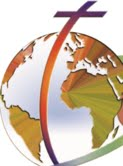 “A preuve de bales”,  le Traité de Commerce d’armes soutenu par les Eglises et la société civile. En juillet 2012, une conférence de Nations Unies sera tenue à New York et le texte final du traité sera enfin négocié. La pression des mouvements de la société civile est pour un traité fort qui prenne en compte deux campagnes à fond religieux: 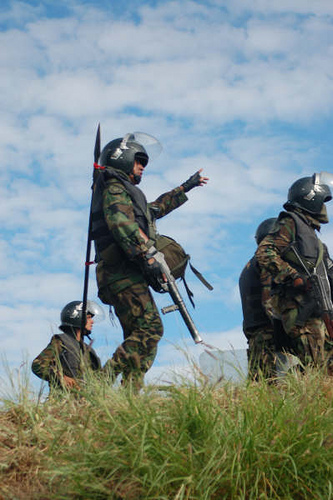 (1) La Campagne interreligieuse sur le Contrôle des armes pour un Traité du Commerce des Armes a augmenté la conscience parmi les leaders religieux, les communautés et d'autres groupes de foi. Les membres de la Coalition pour le Contrôle des armes ont publié une Déclaration Interreligieuse; pour signer, employer info@controlarms.org;(2) La Campagne Œcuménique pour un Traité sur les armes fort et solide du Conseil Mondial des Eglises appuie le rôle central que jouent les religieux de 27 pays. Ce document réuni des rapports à envoyer aux leaders mondiaux. Visite leur site. La 3ème Conférence interreligieuse d’Asie réaffirme l’Article 9 (Constitution Japonaise de Paix). 220 représentants du Japon (Okinawa), Corée du Sud, Taïwan, Philippines, Thaïlande, Pakistan, Afrique du Sud, Suisse, Italie, Canada et Etats-Unis se sont réunis en octobre pour écouter les gens d’Okinawa. Ils ont rejeté catégoriquement les accords militaires sur les bases étrangères, soit à Okinawa soit comme celle de l'Île Jeju (Corée). Lire l’accord final. Le rapport de Human Rights Watch met en lumière l’injustice dans les prisons USA. Dans son nouveau rapport basé sur six ans de recherche, Human Rights Watch a documenté les hauts niveaux de violence sexuelle, de régime cellulaire et de dépression qui existent dans les prisons des Etats Unis. Environ 2.570 jeunes y vivent aujourd'hui sans être formellement jugés dans une situation de violation de droits humains fondamentaux. Télécharger, Contre toute attente : Conditions de Prison pour Jeunes Contrevenants reclus à vie sans sentences aux États-Unis, disponibles dans différentes langues ; ici pour l’accès direct à l’anglais. EN REGARDANT DE PRES: le Centre des soucis, un groupe basé à Washington et fondé en 1971, continue à apporter sa voix en faveur des pauvres et marginalisés dans la discussion sociale et la politique économiques. Il y a 25 ans, la Conférence des Evêques des Etats Unis publia le document Justice Économique pour Tout : Lettre Pastorale sur la Doctrine sociale catholique et l'économie américaine en réponse à Justice dans le Monde, du Synode 1971 qui vient juste d’accomplir ses 40 ans. Les projets à haut impact du Centre incluent :                                         ♦ Education pour la Justice, "un chercheur de ressources" de grande qualité pour matériaux didactiques prêts à l'emploi qui appliquent les valeurs et les principes de la Doctrine Sociale Catholique aux questions économiques, sociales et écologiques. En anglais et espagnol; ♦ Projet Mondial de Femmes qui offre mensuellement des publications choisies sur le thème de l'économie d’assistance; ♦ Finance Globale et Commerce : Repenser Bretton Woods qui travaille pour reformer les institutions et les politiques financières nationales et internationales afin qu’elles soient au service des droits de l'homme et le bien-être communautaire; ♦ Projets d’écologie et  développement : en partenariat avec CIDSE travaille dans plus de 150 pays pour promouvoir formes de développement et croissance économique avec un système de vie soutenable qui reversent les forces qui provoquent les changements climatique. Visite leur site .   ♦ Fermer la Prison de Guantanamo tout de suite ! Dix ans après que les premiers 20 "suspects terroristes" y sont arrivés, 171 de 779 restent enfermés dans cette installation de la plus longue détention permanente des Etats Unis : huit y sont mort. Les prisonniers sur cette "île hors la loi" ont été retenus sans le dû procès et interrogés sans garanties. Téléchargez le "kit de l'activiste" pour la fermeture de Guantanamo. Pour en savoir plus et agir; et aussi ; pour témoignes des tortures.                                                                             ♦ Usurpations de terres en Ethiopie et Guatemala. (1) L'Ethiopie délocalise de force dès Gambella 70.000 personnes pour rendre ces terres disponibles à l'investissement agricole. C’est mettre les bases pour la famine future en Ethiopie car ces gens sont déplacés aux domaines où ils ne peuvent pas se procurer aisément de la nourriture. Lisez et signez la pétition ici . (2) En 2011, on a expulsé les familles Maya de Q'eqchi dans la Vallée Polochic au Guatemala de leurs terres ancestrales. Malgré l'intervention de la Commission interaméricaine pour les Droits de l'homme, le gouvernement a fait peu pour protéger ces communautés. Signez la pétition. ♦ Le 2012 est l'Année Internationale pour une Energie pour tous.♦ Le mois de février est le Mois de l'Histoire des Nègres, une contribution aux générations d’Africains qui ont lutté pour obtenir les pleins droits dans la société nord américaine. ♦ Février 1-10: Commission pour le Développement social (50ème Session): Eradiquer la pauvreté aux N.U. (New York).♦ Février 20:  Journée Mondiale pour la Justice sociale. ♦ Février 27-Mars 9. Commission pour le Statu des femmes: Donner pouvoir aux femmes dans le milieu rural et leur rôle dans l’éradication de la pauvreté et la faim.  ♦ Le magnifique Planète Terre (Vidéos): (1) La belle Terre: sort de la ville qui t’empêche de voir le monde de la nature et la beauté de notre Mère la Terre. (2) Ma maison.  Captivantes images du Yann Arthus-Bartrand, commentaire en français, anglais et espagnol.♦ Lignes de couleur – Quoi en 2012? Pour être toujours au courant des questions sur la justice raciale, la politique, les réformes sur l'immigration, l'économie et les emplois, ce site du Centre de recherches appliqués offre  des rapports primés, des analyses et solutions. Pour se souscrire gratuitement. ♦ Politiques de la drogue dans les Andes: Chercher alternatives humaines et effectives. Ce Rapport du décembre 2011 propose idées innovatrices pour résoudre le problème de la drogue en Amérique Latine et aux Etats Unis. Ecrit par Coletta Youngers et Socorro Ramirez, du Forum pour le Dialogue Andine-USA, il s’appuie sur interviews des Boliviens, Colombiens, Equatoriens and Péruviens. Décharge ce rapport. ♦ Héritage meurtrier: le flux d'armes légères dans les Collectivités en milieu urbain et rural au Kenya. Ce photo-essaie du photographe Gwenn Dubourthoumieu jette une lumière sur les 100 millions d’armes petites et légères qui circulent en Afrique aujourd’hui. Elles alimentent les conflits en cours autours des ressources dans des régions pauvres comme les bidonvilles de Nairobi et la frontière entre Kenya, Sud Soudan et Ouganda. Regarde les photos.  Note: L’organisation Small Arms Survey  est la principale source internationale pour une information impartiale et publique sur le thème des armes légères et de la violence armée.♦ Migration et changements globaux de l’environnement. Ce rapport, publié en décembre 2011, par l’Organisation Internationale des migrations (IOM), l’Office Gouvernemental du Royaume Uni pour la Science et le Team pour la prévoyance, étudie les possibles schémas de migration, en tenant compte des changements environnementaux ; il analyse à la fois les défis et les opportunités des 50 prochaines années et voit les migrations comme «faisant partie de la solution, non pas du problème ». Lire ce rapport et obtenir le CD. ♦ Promouvoir la Sécurité alimentaire en Afrique (Un kit pour l’action, septembre 2011). Préparé par l’équipe d’Afrique Fait et Justice Network, aide à comprendre le problème de la sécurité alimentaire et à agir efficacement. Pour obtenir une copie : www.afjn.org♦ Southworld Web Magazine est une initiative des Missionnaires Comboniens de la Province Anglaise et offre  nouvelles et analyses mondiales sur thèmes d’Eglise et sujets qui illuminent les différentes cultures.  Note: Cette Newsletter est envoyée en 4 langues, chacune clairement indiquée pour faciliter le choix. Invite tes amis et collègues à se souscrire gratuitement par l’e-mail combonipn@combonimissionaries.org. Tous vous êtes invités à collaborer au blog Au blog. 